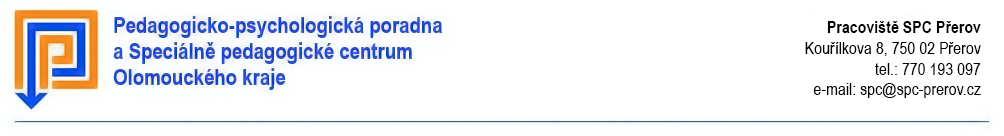 Školní dotazník(k úpravě podmínek přijímání a ukončování středního vzdělání studenta s PAS)Jméno a příjmení žáka/studenta: 					Datum narození: 	Adresa bydliště: Název a adresa školy: Vzdělávací obor:					REDIZO školy:Forma speciální péče/ podpory: Žák je veden jako žák/student se speciálními vzdělávacími potřebami od roku: 		stupeň PO:Žák je vzděláván dle individuálního vzdělávacího plánu: 	 ANO	X	 NE Žák je vzděláván s potřebou podpory asistenta pedagoga:	 ANO	X	 NE V rámci ústní komunikace v průběhu SŠ vzdělávání byly žákovi doposud tolerovány následující symptomy:     chybná výslovnost hlásek či artikulačně obtížnějších slov    neadekvátní intonace    bezprostřední nebo opožděné echolálie (= opakování frází, či slovních spojení)    nižší úroveň aktivní slovní zásoby    doslovná interpretace sdělení    oslabení při zacházení s jazykovými figurami; např. metafora, ironie, metonymie    neadekvátní volba jazykových prostředků, neodpovídající věku žáka, komunikační situaci     potíže s porozuměním abstraktních pojmů, nadsázce    ulpívání na zavedené terminologii (která se nemění)    obtížné formulování vlastních myšlenek    vyžadování dodržování verbálních rituálů či přesného vyjadřování    oslabení reciprocity komunikace    obtíže s konverzací s neznámými osobami nebo před nimiV rámci písemné komunikace v průběhu SŠ vzdělávání byly žákovi doposud tolerovány následující symptomy:     menší slovní zásoba; opakování slov (obtížné hledání synonym)    nepřesnosti v užívání slov z hlediska jejich významu    nedostatky ve slovosledu v českém jazyce    nedostatky ve slovosledu v CJ (žák aplikuje analogii slovosledu z ČJ na CJ)    snížená kvalita písma způsobující sníženou čitelnost textu    pomalé tempo psaní    obtíže s aplikováním osvojených gramatických pravidel do písemného projevu    obtíže s větněčlenským rozborem a rozborem souvětí     obtíže s kompoziční výstavbou textu     postrádání smyslu věty     obtíže s orientací v textuV rámci sociální interakce a pozornosti v průběhu SŠ vzdělávání byly žákovi doposud tolerovány následující symptomy:     obtíže s koncentrací pozornosti (např. nedokončování započatých úkolů, náchylnost na rušivé jevy)    obtíže s rozlišováním důležitých informací od méně důležitých    snížená odolnost vůči zátěži    nekontrolovatelné projevy emocionality (záchvaty vzteku, nepřiměřený smích atd.)    stereotypní pohyby    oslabení adaptability, obtíže s akceptací změn v navyklém řádu a rutině    obtíže s chápáním sociální komunikace, sociálních pravidel    používání naučených sociálních pravidel bez ohledu na aktuální sociální situaciPřílohy: ZpracovalV		dne: ……………………………..……                                                                                                                                      podpis ředitele školy a razítkoChováníČjMaCizí j.Z pohledu pedagoga potřebuje žák/student následující uzpůsobení při přijímací zkoušce – maturitní zkoušce:a) navýšení časového limitu o 25 – 50 – 75 – 100% b) alternativní zápis odpovědí mimo záznamový arch – při výrazných obtížích s psanímc) využití PC či jiné kompenzační pomůcky ……………………………………………. d) využití služeb podporující osoby / asistenta pedagoga ……………………………….e) úprava pracovního místa – prostředí (jaká?) …………………………………………f) samostatná učebnaSpecifika pro profilovou část maturitní zkoušky (popište):Třídní učitelVýchovný poradceAsistent pedagogajménopodpis